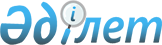 О внесении дополнений и изменений в приказ Министра здравоохранения Республики Казахстан от 19 октября 2009 года № 542 "Об утверждении Правил оказания восстановительного лечения и медицинской реабилитации"
					
			Утративший силу
			
			
		
					Приказ Министра здравоохранения Республики Казахстан от 9 декабря 2010 года № 954. Зарегистрирован в Министерстве юстиции Республики Казахстан 21 декабря 2010 года № 6696. Утратил силу приказом Министра здравоохранения Республики Казахстан от 6 июня 2012 года № 394

      Сноска. Утратил силу приказом Министра здравоохранения РК от 06.06.2012 № 394.      В соответствии с подпунктом 4) пункта 5 постановления Правительства Республики Казахстан от 15 декабря 2009 года № 2136 "Об утверждении перечня гарантированного объема бесплатной медицинской помощи", ПРИКАЗЫВАЮ:



      1. Внести в приказ Министра здравоохранения Республики Казахстан от 19 октября 2009 года № 542 "Об утверждении Правил оказания восстановительного лечения и медицинской реабилитации" (зарегистрированный в Реестре государственной регистрации нормативных правовых актов за № 5853 и опубликованный в "Юридическая газета" от 24 ноября 2009 года № 179 (1776)) следующие дополнения и изменения:



      в пункте 1 приказа после слов "медицинской реабилитации" дополнить знаком препинания и словами ", в том числе и детской медицинской реабилитации";



      в Правилах, утвержденных указанным приказом:



      в наименовании после слов "медицинской реабилитации", дополнить знаком препинания и словами ", в том числе и детской медицинской реабилитации";



      пункт 1 изложить в следующей редакции:

      "1. Настоящие Правила определяют порядок и устанавливают общие требования к организации оказания восстановительного лечения и медицинской реабилитации, в том числе и детской медицинской реабилитации.";



      пункт 6 после слов "медицинской реабилитации" дополнить знаком препинания и словами ", в том числе и детской медицинской реабилитации";



      пункт 7 после слов "медицинской реабилитации" дополнить знаком препинания и словами ", в том числе и детской медицинской реабилитации";



      пункт 9 после слов "медицинская реабилитация" дополнить знаком препинания и словами ", в том числе и детская медицинская реабилитация";



      пункт 10 после слов "медицинская реабилитация" дополнить знаком препинания и словами ", в том числе и детская медицинская реабилитация";



      в пункте 11 слова "физические методы лечения" заменить словами "физиопроцедуры детям до 18 лет по медицинским показаниям в рамках гарантированного объема бесплатной медицинской помощи";



      в пункте 15 после слов "медицинской реабилитации" дополнить знаком препинания и словами ", в том числе и детской медицинской реабилитации".



      2. Департаменту организации медицинской помощи Министерства здравоохранения Республики Казахстан (Тулегалиева А.Г.) обеспечить государственную регистрацию настоящего приказа в Министерстве юстиции Республики Казахстан.



      3. Департаменту административно-правовой работы Министерства здравоохранения Республики Казахстан (Бисмильдин Ф.Б.) обеспечить официальное опубликование настоящего приказа в средствах массовой информации после его государственной регистрации в Министерстве юстиции Республики Казахстан.



      4. Контроль за исполнением настоящего приказа возложить на вице-министра здравоохранения Республики Казахстан Байжунусова Э.А.



      5. Настоящий приказ вводится в действие по истечении десяти календарных дней со дня его первого официального опубликования.      Министр здравоохранения

      Республики Казахстан                       С. Каирбекова
					© 2012. РГП на ПХВ «Институт законодательства и правовой информации Республики Казахстан» Министерства юстиции Республики Казахстан
				